PROPÓSITO.Llevar un óptimo control de la asistencia e inasistencia del personal adscrito a las oficinas centrales de la SEPyC.ALCANCE.	Este procedimiento aplica a todos los trabajadores de las oficinas centrales de la SEPyC.Participan el Usuario, Unidad de Relaciones Laborales, Áreas Educativas y Administrativas, Unidad de Registro, Control y Trámite, Dirección de Sistemas e Informática.Inicia cuando los usuarios registran diariamente sus asistencias en el área del checador digital, y culmina cuando se recibe informe de faltas aplicadas a descuento, informe de faltas aplicadas por centro de trabajo, relación de personal y número de cheque al que se aplicó descuento y se archiva para su resguardo.Este procedimiento da cumplimiento a los requisitos de la Norma ISO 9001:2008, elemento 6.2.y 7.5	POLÍTICAS DE OPERACIÓN.Regularizar el control de los trabajadores mediante el apego a la normatividad.Se da un margen de 3 días para que los jefes justifiquen las faltas.DOCUMENTOS DE REFERENCIA. REGISTROS.TÉRMINOS Y DEFINICIONES. Incidencia: permiso económico, licencia médica, comisión de trabajo, autorización del jefe, constancia de asistencia al ISSSTE.P.E.: permiso económico.T: comisión de trabajo.I: ISSSTE.A: autorización por el jefe.C.M.: cuidados maternos.L.M.: Licencia Médica.DIAGRAMA DE FLUJO.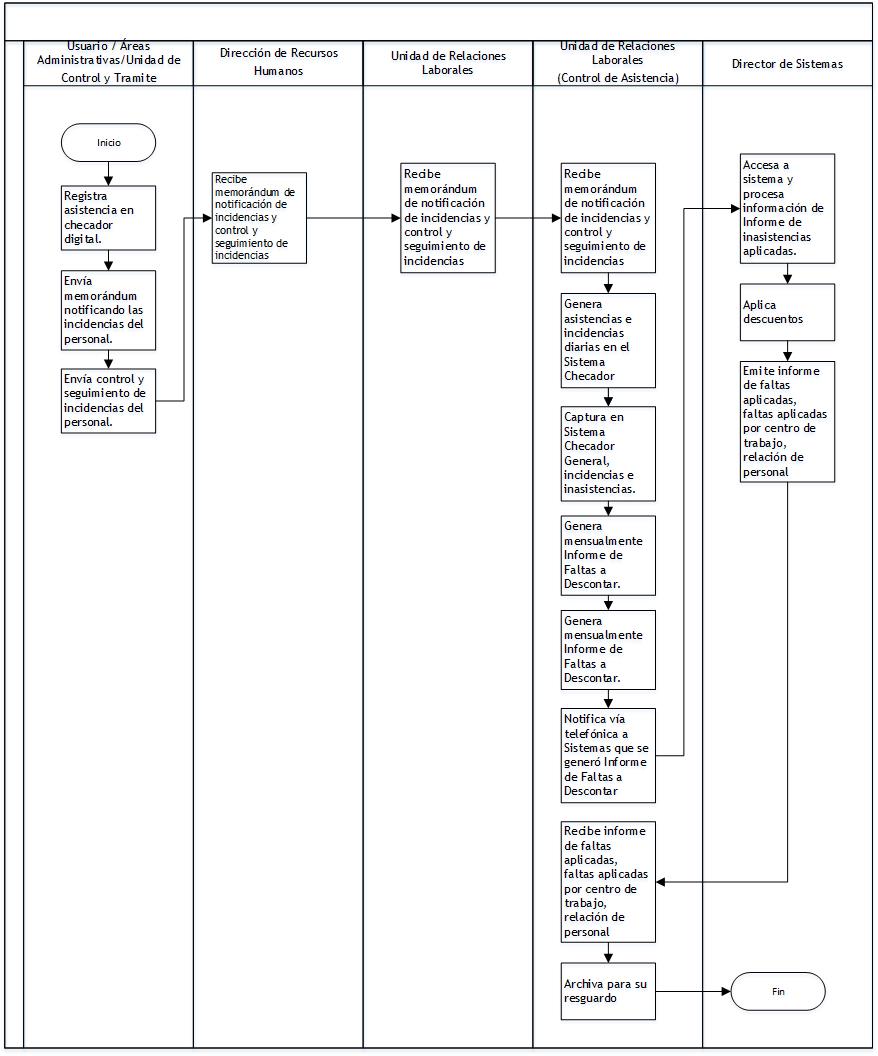 8. DESCRIPCIÓN DEL PROCEDIMIENTO.9. PRODUCTOS.10. CONTROL DE CAMBIOS.Dónde: RD-Representante de la Dirección, SP-Supervisor de Procedimiento y AD-Alta Dirección.laboró:Profa. María del Rosario Valenzuela MedinaDirectora de Recursos HumanosRevisó:Lic. Sinaí Burgueño BernalSupervisor de ProcedimientosValidó:Lic. Rosmery Osuna PatrónRepresentante de la DirecciónAprobó:Ing. Felipe Álvarez OrtegaAlta Dirección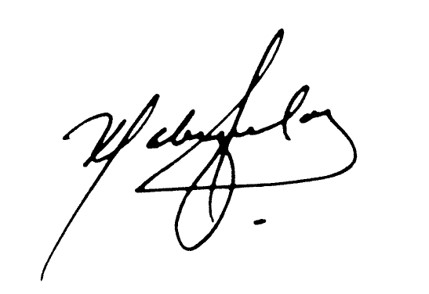 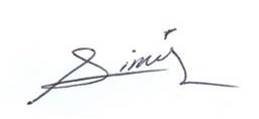 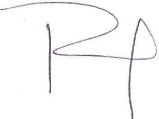 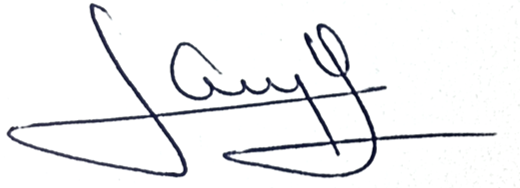 Reglamento de las Condiciones Generales de Trabajo.Reglamento Interno de SEPyC y SEPDES.Nombre del RegistroCódigoTiempo de RetenciónLocalización y AccesoDisposición de los RegistrosInforme de faltas a descontar. RDRH-17.051 añoArchivoArchivoDescuentos Aplicados por Faltas.RDRH-17.141 añoArchivoArchivoInforme de faltas aplicadas por centro de trabajoRDRH-17.151 añoArchivoArchivoRelación de personal y número de cheque al que se aplicó descuento.RDRH-17.161 añoArchivoArchivoResponsableActividadTareasRegistroUsuario / Áreas Administrativas/Unidad de Control y TramiteRegistra, envía incidencias del personal, control y seguimiento.Registra asistencia en checador digital.Envía memorándum notificando las incidencias del personal. Envía control y seguimiento de incidencias del personal.Nota: Reporte de Incidencias incluye: licencias sin goce de sueldo, renuncias, defunciones o prejubilatorias y reanudación de labores, así como licencias médicas de gravidez.-------------Dirección de Recursos HumanosRecibe memorándum de incidenciasRecibe memorándum de notificación de incidencias y control y seguimiento de incidencias del personal, turna.  -------------Unidad de Relaciones LaboralesRecibe memorándum de notificación de incidenciasRecibe memorándum de notificación de incidencias y control y seguimiento de incidencias del personal, turna.-------------Unidad de Relaciones Laborales(Control de Asistencia)Recibe memorándum, genera asistencias e inasistencia, incidencias, captura en sistema. Recibe memorándum de notificación de incidencias y control y seguimiento de incidencias del personal. Genera asistencias e incidencias diarias en el Sistema Checador General. Captura en Sistema Checador General, incidencias e inasistencias. Genera mensualmente Informe de Faltas a Descontar. Notifica vía telefónica a la Dirección de Sistemas e Informática que se generó Informe de Faltas a Descontar.Informe de Faltas a Descontar RDRH-17.05Director de SistemasAccesa a sistema y procesa información, aplica descuentos, emite informe.Accesa a sistema y procesa información de Informe de inasistencias aplicadas.Aplica descuentos.Emite informe de faltas aplicadas a descuento, informe de faltas aplicadas por centro de trabajo, relación de personal y número de cheque al que se aplicó descuento, turna.Descuentos Aplicados por Faltas RDRH-17.14Informe de faltas aplicadas por centro de trabajoRDRH-17.15Relación de personal y número de cheque al que se aplicó descuentoRDRH-17.16Unidad de Relaciones Laborales(Control de Asistencia)Recibe informe y archivaRecibe informe de faltas aplicadas a descuento, informe de faltas aplicadas por centro de trabajo, relación de personal y número de cheque al que se aplicó descuento, firma de recibido.Archiva para su resguardo.-------------Fin del procedimientoFin del procedimientoFin del procedimientoFin del procedimientoProductosCorrecta aplicación de incidenciasCorrecta aplicación de reintegrosRevisiónFechaRevisóAprobóDescripción del cambio0002/05/2012RD/SPADEmisión inicial.0128/06/2013RD/SPADSe elimina el punto 9. Indicadores de la estructura del contenido de este procedimiento y se recorre la numeración. 0214/07/2014RD/SPAD- Se sustituye a la C. Yadira del Carmen López Aguilar de supervisora de procedimientos por la Lic. Sinaí Burgueño Bernal. - Se eliminó de políticas de operación: una vez recibido el Informe de incidencias por departamento faltas injustificadas, sólo se tendrán tres días para poder solicitar la justificación de las faltas presentadas en el informe.-  Se eliminó de Documentos de Referencia: Reglamento de las Condiciones Generales de Trabajador y Reglamento Interno de SEPyC Y SEPDES.- Se incluye Manual de Normas para la Administración de Recursos Humanos en la Secretaría de Educación Pública.-Se eliminó de Anexos: Registros. -Se eliminó Cuadro de SNC.0328/05/15RD/SPAD-Se incluye en políticas de operación: Se da un margen de 3 días para que los jefes justifiquen las faltas.-Se incluye en términos y definiciones: P.E.: permiso económico.T: comisión de trabajo. I: ISSSTE. A: autorización por el jefe. C.M.: cuidados maternos.L.M.: Licencia Médica.-Se corrige Diagrama de Flujo-Se incluye en el punto 6.1, se anexan los tipos de informes o relaciones solicitados.-Se incluye en el punto 7.1 que recibe, analiza y envía informe solicitado, eliminando entrega mensual del mismo. 0416/01/2016RD/SPADEn sustitución del Lic. Rodolfo Pérez Inzunza Firma el Procedimiento el Lic. Adolfo Duarte Calderón como Director General de Servicios Administrativos.0512/01/2017RD/SPADEn sustitución del Lic. Adolfo Duarte Calderón Firma el Procedimiento el Ing. Felipe Álvarez Ortega como Director General de Servicios Administrativos.0617/04/2017RD/SPADEn sustitución del Profr. Jesús Francisco Miranda Rey  Firma el Procedimiento la Profa. María del Rosario Valenzuela Medina como Directora de Recursos Humanos.0704/09/2017RD/SPADSe modifica en Alcance: justificación de incidencias o aplicación de descuento por inasistencias no justificadas por.En el punto 5. Registros,  se incluye cuadro descriptivo, con tiempo de retención, localización y acceso, y disposición de los registros.Se modifica Diagrama en su totalidad.Se modifica en su totalidad Descripción Del Procedimiento.Se elimina registros: Informe de incidencias por departamento, Informe de incidencias por departamento faltas injustificadas, Consulta  y actualización por área del personal, Informe general de registro de asistencia por departamento, Informe de inasistencias aplicadas, Informe de faltas a descontar de sepyc, Informe de asistencias por empleado, Informe de movimientos diarios del personal.Se modifica nombre de procedimiento Control de Asistencia al Personal de Oficinas Centrales de la Sepyc a Control de Asistencia al Personal de Oficinas Centrales